Başlık Tüm İçeriği En Kısa Biçimde Yansıtacak Şekilde HazırlanmalıdırBirinci YAZARİkinci YAZARÜçüncü YAZARMakale Geçmişi / Article HistoryAlındı/Received: 01.01.2000Düzeltme Alındı/Received in revised form: 01.01.2000Kabul edildi/Accepted: 01.01.2000ÖzetÖzetler 200 kelimeyi aşmamalıdırlar. Özete 1,5 cm girinti verilmeli ve 9 punto olmalıdır. Türkçe yazılan tam metinler için 500-750 kelime arasında olan genişletilmiş İngilizce Özet eklenmelidir. Kısa İngilizce özete gerek yoktur. İngilizce yazılan metinler için genişletilmiş Türkçe özete gerek yoktur. Anahtar sözcükler: anahtar sözcük, anahtar sözcük, anahtar sözcük1. GirişMetinde tek satır aralığı kullanılmalı, satır sonlarında kelimeler kesme işareti ile bölünmemelidir. Paragraf başlarında 0,5 cm girinti olmalı ve paragraflar arasında boşluk bırakılmamalıdır. Metinde tek satır aralığı kullanılmalı, satır sonlarında kelimeler kesme işareti ile bölünmemelidir. Paragraf başlarında 0,5 cm girinti olmalı ve paragraflar arasında boşluk bırakılmamalıdır. Metinde tek satır aralığı kullanılmalı, satır sonlarında kelimeler kesme işareti ile bölünmemelidir. Paragraf başlarında 0,5 cm girinti olmalı ve paragraflar arasında boşluk bırakılmamalıdır (Hooper ve Rieber, 1995). Metinde tek satır aralığı kullanılmalı, satır sonlarında kelimeler kesme işareti ile bölünmemelidir. Paragraf başlarında 0,5 cm girinti olmalı ve paragraflar arasında boşluk bırakılmamalıdır (Bektaş, 2011).Metinde tek satır aralığı kullanılmalı, satır sonlarında kelimeler kesme işareti ile bölünmemelidir. Paragraf başlarında 0,5 cm girinti olmalı ve paragraflar arasında boşluk bırakılmamalıdır (Turgut ve Karal, 2015). Metinde tek satır aralığı kullanılmalı, satır sonlarında kelimeler kesme işareti ile bölünmemelidir. Paragraf başlarında 0,5 cm girinti olmalı ve paragraflar arasında boşluk bırakılmamalıdır (Cuban, 1986). Metinde tek satır aralığı kullanılmalı, satır sonlarında kelimeler kesme işareti ile bölünmemelidir (Fidan ve Erden, 1986). Paragraf başlarında 0,5 cm girinti olmalı ve paragraflar arasında boşluk bırakılmamalıdır. Metinde tek satır aralığı kullanılmalı, satır sonlarında kelimeler kesme işareti ile bölünmemelidir. Paragraf başlarında 0,5 cm girinti olmalı ve paragraflar arasında boşluk bırakılmamalıdır (Gökoğlu, Erdemir, Öztürk ve Çakiroğlu, 2014).Metinde tek satır aralığı kullanılmalı, satır sonlarında kelimeler kesme işareti ile bölünmemelidir. Paragraf başlarında 0,5 cm girinti olmalı ve paragraflar arasında boşluk bırakılmamalıdır (Fullan ve Stiegelbauer, 1991). Metinde tek satır aralığı kullanılmalı, satır sonlarında kelimeler kesme işareti ile bölünmemelidir. Paragraf başlarında 0,5 cm girinti olmalı ve paragraflar arasında boşluk bırakılmamalıdır. Metinde tek satır aralığı kullanılmalı, satır sonlarında kelimeler kesme işareti ile bölünmemelidir. Paragraf başlarında 0,5 cm girinti olmalı ve paragraflar arasında boşluk bırakılmamalıdır. Metinde tek satır aralığı kullanılmalı, satır sonlarında kelimeler kesme işareti ile bölünmemelidir (Gökoğlu vd., 2014). Paragraf başlarında 0,5 cm girinti olmalı ve paragraflar arasında boşluk bırakılmamalıdır.Metinde tek satır aralığı kullanılmalı, satır sonlarında kelimeler kesme işareti ile bölünmemelidir. Paragraf başlarında 0,5 cm girinti olmalı ve paragraflar arasında boşluk bırakılmamalıdır. Metinde tek satır aralığı kullanılmalı, satır sonlarında kelimeler kesme işareti ile bölünmemelidir. Paragraf başlarında 0,5 cm girinti olmalı ve paragraflar arasında boşluk bırakılmamalıdır. Metinde tek satır aralığı kullanılmalı, satır sonlarında kelimeler kesme işareti ile bölünmemelidir. Paragraf başlarında 0,5 cm girinti olmalı ve paragraflar arasında boşluk bırakılmamalıdır. Metinde tek satır aralığı kullanılmalı, satır sonlarında kelimeler kesme işareti ile bölünmemelidir. Paragraf başlarında 0,5 cm girinti olmalı ve paragraflar arasında boşluk bırakılmamalıdır.Metinde tek satır aralığı kullanılmalı, satır sonlarında kelimeler kesme işareti ile bölünmemelidir. Paragraf başlarında 0,5 cm girinti olmalı ve paragraflar arasında boşluk bırakılmamalıdır. Metinde tek satır aralığı kullanılmalı, satır sonlarında kelimeler kesme işareti ile bölünmemelidir. Paragraf başlarında 0,5 cm girinti olmalı ve paragraflar arasında boşluk bırakılmamalıdır. Metinde tek satır aralığı kullanılmalı, satır sonlarında kelimeler kesme işareti ile bölünmemelidir. Paragraf başlarında 0,5 cm girinti olmalı ve paragraflar arasında boşluk bırakılmamalıdır. Metinde tek satır aralığı kullanılmalı, satır sonlarında kelimeler kesme işareti ile bölünmemelidir. Paragraf başlarında 0,5 cm girinti olmalı ve paragraflar arasında boşluk bırakılmamalıdır.Metinde tek satır aralığı kullanılmalı, satır sonlarında kelimeler kesme işareti ile bölünmemelidir. Paragraf başlarında 0,5 cm girinti olmalı ve paragraflar arasında boşluk bırakılmamalıdır. Metinde tek satır aralığı kullanılmalı, satır sonlarında kelimeler kesme işareti ile bölünmemelidir. Paragraf başlarında 0,5 cm girinti olmalı ve paragraflar arasında boşluk bırakılmamalıdır. Metinde tek satır aralığı kullanılmalı, satır sonlarında kelimeler kesme işareti ile bölünmemelidir. Paragraf başlarında 0,5 cm girinti olmalı ve paragraflar arasında boşluk bırakılmamalıdır. Metinde tek satır aralığı kullanılmalı, satır sonlarında kelimeler kesme işareti ile bölünmemelidir. Paragraf başlarında 0,5 cm girinti olmalı ve paragraflar arasında boşluk bırakılmamalıdır (Çakıroğlu, 2013).Metinde tek satır aralığı kullanılmalı, satır sonlarında kelimeler kesme işareti ile bölünmemelidir. Paragraf başlarında 0,5 cm girinti olmalı ve paragraflar arasında boşluk bırakılmamalıdır. Metinde tek satır aralığı kullanılmalı, satır sonlarında kelimeler kesme işareti ile bölünmemelidir. Paragraf başlarında 0,5 cm girinti olmalı ve paragraflar arasında boşluk bırakılmamalıdır. Metinde tek satır aralığı kullanılmalı, satır sonlarında kelimeler kesme işareti ile bölünmemelidir. Paragraf başlarında 0,5 cm girinti olmalı ve paragraflar arasında boşluk bırakılmamalıdır. Metinde tek satır aralığı kullanılmalı, satır sonlarında kelimeler kesme işareti ile bölünmemelidir. Paragraf başlarında 0,5 cm girinti olmalı ve paragraflar arasında boşluk bırakılmamalıdır.Metinde tek satır aralığı kullanılmalı, satır sonlarında kelimeler kesme işareti ile bölünmemelidir. Paragraf başlarında 0,5 cm girinti olmalı ve paragraflar arasında boşluk bırakılmamalıdır. Metinde tek satır aralığı kullanılmalı, satır sonlarında kelimeler kesme işareti ile bölünmemelidir. Paragraf başlarında 0,5 cm girinti olmalı ve paragraflar arasında boşluk bırakılmamalıdır. Metinde tek satır aralığı kullanılmalı, satır sonlarında kelimeler kesme işareti ile bölünmemelidir. Paragraf başlarında 0,5 cm girinti olmalı ve paragraflar arasında boşluk bırakılmamalıdır. Metinde tek satır aralığı kullanılmalı, satır sonlarında kelimeler kesme işareti ile bölünmemelidir. Paragraf başlarında 0,5 cm girinti olmalı ve paragraflar arasında boşluk bırakılmamalıdır.Metinde tek satır aralığı kullanılmalı, satır sonlarında kelimeler kesme işareti ile bölünmemelidir. Paragraf başlarında 0,5 cm girinti olmalı ve paragraflar arasında boşluk bırakılmamalıdır. Metinde tek satır aralığı kullanılmalı, satır sonlarında kelimeler kesme işareti ile bölünmemelidir. Paragraf başlarında 0,5 cm girinti olmalı ve paragraflar arasında boşluk bırakılmamalıdır. Metinde tek satır aralığı kullanılmalı, satır sonlarında kelimeler kesme işareti ile bölünmemelidir. Paragraf başlarında 0,5 cm girinti olmalı ve paragraflar arasında boşluk bırakılmamalıdır. Metinde tek satır aralığı kullanılmalı, satır sonlarında kelimeler kesme işareti ile bölünmemelidir. Paragraf başlarında 0,5 cm girinti olmalı ve paragraflar arasında boşluk bırakılmamalıdır.2. Yöntem1.1 Araştırmanın DeseniAna başlıkların (Özet, Giriş vs.) ilk harfleri büyük olmalı, 10 punto ve kalın olmalıdır.  Başlıklar numaralandırılmalı ve alt başlıklar da ana başlıklara göre numaralandırılmalıdırlar. Gövde metninde başlıklar ve paragraflardan sonra boşluk bırakılmamalıdır.1.2 Çalışma GrubuAna başlıkların (Özet, Giriş vs.) ilk harfleri büyük olmalı, 10 punto ve kalın olmalıdır.  Başlıklar numaralandırılmalı ve alt başlıklar da ana başlıklara göre numaralandırılmalıdırlar. Gövde metninde başlıklar ve paragraflardan sonra boşluk bırakılmamalıdır.1.3 Veri Toplama AracıAna başlıkların (Özet, Giriş vs.) ilk harfleri büyük olmalı, 10 punto ve kalın olmalıdır.  Başlıklar numaralandırılmalı ve alt başlıklar da ana başlıklara göre numaralandırılmalıdırlar. Gövde metninde başlıklar ve paragraflardan sonra boşluk bırakılmamalıdır.1. Sizce velilere yönelik web tabanlı programların yürütülmesinin eğitim-öğretim süreci için önemi nedir? 1.4 Geçerlilik ve GüvenirlikAna başlıkların (Özet, Giriş vs.) ilk harfleri büyük olmalı, 10 punto ve kalın olmalıdır.  Başlıklar numaralandırılmalı ve alt başlıklar da ana başlıklara göre numaralandırılmalıdırlar. Gövde metninde başlıklar ve paragraflardan sonra boşluk bırakılmamalıdır.1.5 Verilerin AnaliziAna başlıkların (Özet, Giriş vs.) ilk harfleri büyük olmalı, 10 punto ve kalın olmalıdır.  Başlıklar numaralandırılmalı ve alt başlıklar da ana başlıklara göre numaralandırılmalıdırlar. Gövde metninde başlıklar ve paragraflardan sonra boşluk bırakılmamalıdır. 3. BulgularTam metin başlık, kısa özet, anahtar kelimeler, gövde metni ve yazışma bilgisi detaylarını içermelidir. Orijinal bilimsel metinlerde gövde metni genişletilmiş özet, giriş, amaç, yöntem, bulgular ve tartışma, sonuç ve öneriler ve kaynaklardan bölümlerinden oluşur. Yazarlar literatür taraması ya da çeviri gibi çalışmalarda amaç ve kapsam doğrultusunda uygun başlık ve bölümler seçip kullanabilirler (Berigel ve Karal, 2011).Tam metin başlık, kısa özet, anahtar kelimeler, gövde metni ve yazışma bilgisi detaylarını içermelidir (Hakverdi, Dana ve Swain, 2011). Orijinal bilimsel metinlerde gövde metni genişletilmiş özet, giriş, amaç, yöntem, bulgular ve tartışma, sonuç ve öneriler ve kaynaklardan bölümlerinden oluşur. Yazarlar literatür taraması ya da çeviri gibi çalışmalarda amaç ve kapsam doğrultusunda uygun başlık ve bölümler seçip kullanabilirler (Holmberg, 2003).Tam metin başlık, kısa özet, anahtar kelimeler, gövde metni ve yazışma bilgisi detaylarını içermelidir. Orijinal bilimsel metinlerde gövde metni genişletilmiş özet, giriş, amaç, yöntem, bulgular ve tartışma, sonuç ve öneriler ve kaynaklardan bölümlerinden oluşur. Yazarlar literatür taraması ya da çeviri gibi çalışmalarda amaç ve kapsam doğrultusunda uygun başlık ve bölümler seçip kullanabilirler (Bozkaya, 2006).Tam metin başlık, kısa özet, anahtar kelimeler, gövde metni ve yazışma bilgisi detaylarını içermelidir. Orijinal bilimsel metinlerde gövde metni genişletilmiş özet, giriş, amaç, yöntem, bulgular ve tartışma, sonuç ve öneriler ve kaynaklardan bölümlerinden oluşur. Yazarlar literatür taraması ya da çeviri gibi çalışmalarda amaç ve kapsam doğrultusunda uygun başlık ve bölümler seçip kullanabilirler.Tablo 1. Tablonun adıTablolar ve şekiller aynı sayfa içerinden bölünmeden kullanılmalıdırlar. Tablolarda 10 punto yazı tipi kullanılmalıdır. Tablo numaraları (Tablo X) tablonun başında verilmeli ve tablo isminin sadece ilk harfi büyük yazılmalıdır. Şekil numaraları (Şekil X) şeklin altında verilmeli ve şekil isminin sadece ilk harfi büyük yazılmalıdır.  Tablo ve tablonun başlığı(italik) sola dayalı olarak yerleştirilmelidir. Başka çalışmalardan alıntı yapılan tablo ve şekiller için, tablo/ şekil isminin sonuna referans gösterilen sayfa numaraları eklenmelidir.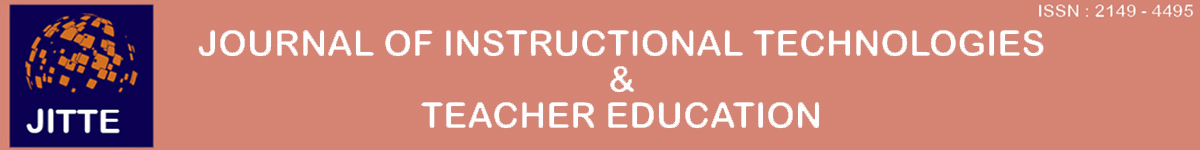 Şekil 1. Şeklin adıTablolar ve şekiller aynı sayfa içerinden bölünmeden kullanılmalıdırlar. Tablolarda 10 punto yazı tipi kullanılmalıdır. Tablo numaraları (Tablo X) tablonun başında verilmeli ve tablo isminin sadece ilk harfi büyük yazılmalıdır. Şekil numaraları (Şekil X ) şeklin altında verilmeli ve şekil isminin sadece ilk harfi büyük yazılmalıdır.  Şekil ve şeklin başlığı sayfayı ortalayarak yerleştirilmelidir. Başka çalışmalardan alıntı yapılan tablo ve şekiller için, tablo/ şekil isminin sonuna referans gösterilen sayfa numaraları eklenmelidir.4. Tartışma ve SonuçDoğrudan alıntılarda yazarların soyadları, yayının yılı ve sayfa numaralarına yer verilmelidir. Aynı yıl içinde yayınlanan bir yazara ya da yazarlara ait alıntılarda, kaynakların birbirinden ayrılması için (a,b) şeklinde gösterilmelidir. İkiden fazla yazarı olan çalışmalarda bütün yazarların soyadlarını yazmaktansa  “vd.” kısaltması kullanılır ve kısaltmanın sonuna yılı eklenir. “&” sembolü gövde metninde kaynak göstermede kullanılmamalıdır (Buehl ve Fives, 2009).Referanslar için APA 6.0 Style APA (American Psychological Association, 6th ed., 2001) takip edilmelidir. Kaynaklar alfabetik sırada gösterilmeli, Türkçe ve yabancı kaynaklarda “&” sembolü birden çok yazar olması durumunda son yazardan önce kullanılmalıdır.Doğrudan alıntılarda yazarların soyadları, yayının yılı ve sayfa numaralarına yer verilmelidir. Aynı yıl içinde yayınlanan bir yazara ya da yazarlara ait alıntılarda, kaynakların birbirinden ayrılması için (a,b) şeklinde gösterilmelidir. İkiden fazla yazarı olan çalışmalarda bütün yazarların soyadlarını yazmaktansa  “vd.” kısaltması kullanılır ve kısaltmanın sonuna yılı eklenir. “&” sembolü gövde metninde kaynak göstermede kullanılmamalıdır.Referanslar için APA 6.0 Style APA (American Psychological Association, 6th ed., 2001) takip edilmelidir. Kaynaklar alfabetik sırada gösterilmeli, Türkçe ve yabancı kaynaklarda “&” sembolü birden çok yazar olması durumunda son yazardan önce kullanılmalıdır.Doğrudan alıntılarda yazarların soyadları, yayının yılı ve sayfa numaralarına yer verilmelidir. Aynı yıl içinde yayınlanan bir yazara ya da yazarlara ait alıntılarda, kaynakların birbirinden ayrılması için (a,b) şeklinde gösterilmelidir. İkiden fazla yazarı olan çalışmalarda bütün yazarların soyadlarını yazmaktansa  “vd.” kısaltması kullanılır ve kısaltmanın sonuna yılı eklenir. “&” sembolü gövde metninde kaynak göstermede kullanılmamalıdır.Referanslar için APA 6.0 Style APA (American Psychological Association, 6th ed., 2001) takip edilmelidir. Kaynaklar alfabetik sırada gösterilmeli, Türkçe ve yabancı kaynaklarda “&” sembolü birden çok yazar olması durumunda son yazardan önce kullanılmalıdır.Doğrudan alıntılarda yazarların soyadları, yayının yılı ve sayfa numaralarına yer verilmelidir. Aynı yıl içinde yayınlanan bir yazara ya da yazarlara ait alıntılarda, kaynakların birbirinden ayrılması için (a,b) şeklinde gösterilmelidir. İkiden fazla yazarı olan çalışmalarda bütün yazarların soyadlarını yazmaktansa  “vd.” kısaltması kullanılır ve kısaltmanın sonuna yılı eklenir. “&” sembolü gövde metninde kaynak göstermede kullanılmamalıdır.Referanslar için APA 6.0 Style APA (American Psychological Association, 6th ed., 2001) takip edilmelidir. Kaynaklar alfabetik sırada gösterilmeli, Türkçe ve yabancı kaynaklarda “&” sembolü birden çok yazar olması durumunda son yazardan önce kullanılmalıdır.Doğrudan alıntılarda yazarların soyadları, yayının yılı ve sayfa numaralarına yer verilmelidir. Aynı yıl içinde yayınlanan bir yazara ya da yazarlara ait alıntılarda, kaynakların birbirinden ayrılması için (a,b) şeklinde gösterilmelidir. İkiden fazla yazarı olan çalışmalarda bütün yazarların soyadlarını yazmaktansa  “vd.” kısaltması kullanılır ve kısaltmanın sonuna yılı eklenir. “&” sembolü gövde metninde kaynak göstermede kullanılmamalıdır.Referanslar için APA 6.0 Style APA (American Psychological Association, 6th ed., 2001) takip edilmelidir. Kaynaklar alfabetik sırada gösterilmeli, Türkçe ve yabancı kaynaklarda “&” sembolü birden çok yazar olması durumunda son yazardan önce kullanılmalıdır.5. ÖnerilerDoğrudan alıntılarda yazarların soyadları, yayının yılı ve sayfa numaralarına yer verilmelidir. Aynı yıl içinde yayınlanan bir yazara ya da yazarlara ait alıntılarda, kaynakların birbirinden ayrılması için (a,b) şeklinde gösterilmelidir. İkiden fazla yazarı olan çalışmalarda bütün yazarların soyadlarını yazmaktansa  “vd.” kısaltması kullanılır ve kısaltmanın sonuna yılı eklenir. “&” sembolü gövde metninde kaynak göstermede kullanılmamalıdır.Referanslar için APA 6.0 Style APA (American Psychological Association, 6th ed., 2001) takip edilmelidir. Kaynaklar alfabetik sırada gösterilmeli, Türkçe ve yabancı kaynaklarda “&” sembolü birden çok yazar olması durumunda son yazardan önce kullanılmalıdır.Title of the extended abstractExtended AbstractAbstract should not exceed 200 words. 1,5 cm tab should be given and written in 9 pt font size. For the manuscripts written in Turkish, an extended abstract between 500-750 words must be provided. No English abstract is needed. For the manuscripts written in English, extended Turkish abstract is not needed. Extended abstract should consist of rationale, aims, main findings, conclusions, discussion and suggestions. Extended abstract should be provided after the introduction of Turkish text, before the references. Title of extended abstract should be written in sentence case, 12 point, bold and intended to the left. Text of extended abstract should be written with font size 10 and justified. No space between paragraphs should be left, and paragraphs should start with 0,5 cm. tab. Both short and extended abstract texts should be written in Times New Roman.Abstract should not exceed 200 words. 1,5 cm tab should be given and written in 9 pt font size. For the manuscripts written in Turkish, an extended abstract between 500-750 words must be provided. No English abstract is needed. For the manuscripts written in English, extended Turkish abstract is not needed. Extended abstract should consist of rationale, aims, main findings, conclusions, discussion and suggestions. Extended abstract should be provided after the introduction of Turkish text, before the references. Title of extended abstract should be written in sentence case, 12 point, bold and intended to the left. Text of extended abstract should be written with font size 10 and justified. No space between paragraphs should be left, and paragraphs should start with 0,5 cm. tab. Both short and extended abstract texts should be written in Times New Roman.Abstract should not exceed 200 words. 1,5 cm tab should be given and written in 9 pt font size. For the manuscripts written in Turkish, an extended abstract between 500-750 words must be provided. No English abstract is needed. For the manuscripts written in English, extended Turkish abstract is not needed. Extended abstract should consist of rationale, aims, main findings, conclusions, discussion and suggestions. Extended abstract should be provided after the introduction of Turkish text, before the references. Title of extended abstract should be written in sentence case, 12 point, bold and intended to the left. Text of extended abstract should be written with font size 10 and justified. No space between paragraphs should be left, and paragraphs should start with 0,5 cm. tab. Both short and extended abstract texts should be written in Times New Roman.Keywords: keyword one, keyword two, keyword threeKaynaklarBektaş, S. M. (2011). İlköğretim branş öğretmenlerinin bilgi ve iletişim teknolojilerini öğrenme ve öğretme sürecine entegrasyonunda bilişim teknolojileri formatör öğretmeninin rolü. Yayımlanmamış yüksek lisans tezi. Karadeniz Teknik Üniversitesi, Eğitim Bilimleri Enstitüsü, Trabzon. (Tezler)Berigel, M., ve Karal, H. (2011). Students’ adoption of distance education environments: an action research of a non-thesis masters’ program. Ahi Evran Üniversitesi Eğitim Fakültesi Dergisi, 12(2), 135-145. (Dergilerde Yayınlanan Çalışmalar)Bozkaya, M. (2006). Learner-to-instructor interaction in video conference applications: instructors’ perceptions. Sosyal Bilimler Dergisi, 6(1), 53-74. [Çevrim-içi: https://earsiv.anadolu.edu.tr/xmlui/handle/11421/429], Erişim tarihi: 13 Temmuz 2015. (Bir web sitesinde belirli bir sayfa )Buehl, M. M., & Fives, H. (2009). Exploring teachers’ beliefs about teaching knowledge: Where does it come from? Does it change? The Journal of Experimental Education, 77(4), 367- 407. (Dergilerde Yayınlanan Çalışmalar)Cuban, L (1986) Teachers and machines: The classroom uses of technology since 1920, Teachers College Press, New York. (Kitap tek yazarlı)Çakıroğlu Ü.(2013). Öğretim Teknolojilerinin Öğrenme Ortamlarına Entegrasyonu. K. Çağıltay ve Y. Göktaş (Ed.) içinde öğretim teknolojilerinin temelleri: Teoriler, araştırmalar, eğilimler ( ss.387-404). Pegem A, Ankara. (Kitap editörlü)Fidan, N. ve Erden, M. (1986). Eğitim bilimine giriş. Ankara: Kadıoğlu Matbaası. (Kitap iki yazarlı)Fullan, M., & Stiegelbauer, S. (1991). The new meaning of educational change. New York: Teachers College Press. (Kitap iki yazarlı)Gökoğlu S., Erdemir T., Öztürk M., ve Çakiroğlu Ü. (2014). BOTS sempozyumlarında sunulan çalışmalardaki eğilimler: içerik analizi çalışması. 8. Uluslararası Bilgisayar ve Öğretim Teknolojileri Sempozyumu (ICITS 2014), Trakya Üniversitesi, Edirne. (Bildiriler)Hakverdi, M., Dana, T. M., & Swain, C. (2011). Factors influencing exemplary science teachers’ levels of computer use. Hacettepe University Journal of Education, 41, 219-230. [Available online at:http://www.efdergi.hacettepe.edu.tr/201141MERAL%20HAKVERD%C4%B0.pdf], Retrieved on July 13, 2015. (Dergide Basılan ve İnternette Yayınlanan Elektronik Dergilerden Alınan Makaleler )Holmberg, B. (2003). Distance education in essence: An overview of theory and practice in the early twenty-first century, (2nd ed.). Germany: Oldenburg. (Kitap tek yazarlı)Hooper, S., & Rieber, L. P. (1995). Teaching with technology. In A. C. Ornstein (Ed.), Teaching: Theory into practice (pp. 157-170). Needham Heights, MA: Allyn and Bacon. (Kitap editörlü)Turgut, Y. E., ve Karal, H. (2015). Factors affecting interaction in a distance education via video conferencing. Journal of Instructional Technologies & Teacher Education, 4(1), 1-12. [Available online at: http://www.jitte.org/ojs/index.php/jitte/article/view/65/50], Retrieved on July 13, 2015. (Sadece Çevrim-içi Yayınlanan Elektronik Dergilerden Alınan Makaleler )Kategori Katılımcı  No xa1yb2zc3